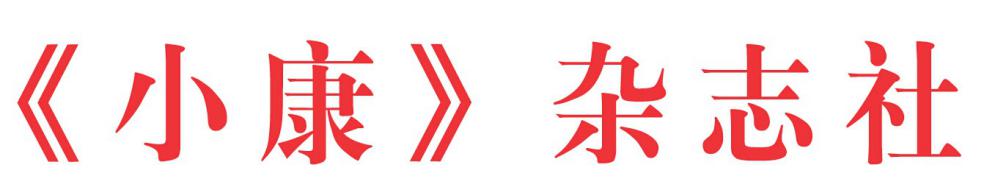 “2022年度社会治理”经典案例征集函                  ：党的二十大报告指出，高质量发展是全面建设社会主义现代化国家的首要任务，只有推动经济高质量发展，才能筑牢国家繁荣富强、人民幸福安康、社会和谐稳定的物质基础，也才能夯实社会主义现代化强国的技术基础。立足新时代新征程，《小康》杂志社将于2022年12月举办“2022第二届中国经济社会高质量发展论坛”，“中国经济社会高质量发展论坛”（原“中国全面小康论坛”）是中国民生第一论坛，本届论坛以“中国式现代化与高质量发展”为主题，就我国高质量发展过程中面临的问题进行探讨。为学习宣传贯彻党的二十大精神，总结2022年在社会治理创新实践探索中形成的好做法、好机制、好经验，《小康》面向全国征集2022年度社会治理经典案例，为中国社会治理现代化发展提供可借鉴模板，所有征集的案例将会初选、网络展示和终审，最终确定的案例名单在“2022第二届中国经济社会高质量发展论坛”上公布。我们诚挚邀请各地政府、事业单位提供社会治理经典案例，分享社会治理的创新做法与经验，为中国社会治理现代化发展提供可推广、可持续发展的示范样本。案例申报邮箱：xiaokang_gzlfz@163.com附件：1. 2022年度社会治理经典案例征集标准2. 2022年度社会治理经典案例申报表联系人：            联系方式： 《小康》杂志社有限公司   2022年 11月 14日    附件1“2022年度社会治理”经典案例征集标准一、征集目的：1.促进构建和谐社会，鼓励维护社会公正、社会秩序和社会稳定，促进政治、经济、社会、文化和自然协调发展。2.铭记政府为当地社会发展做出的积极探索与卓越贡献。3.宣传、交流、推广各地政府社会治理创新经验，积极探索中国特色社会主义社会治理之路。二、征集标准：1.符合党的二十报告对加强和创新社会治理提出的新要求，在发挥政治引领、法治保障、德治教化、自治强基、智治支撑作用等方面具备可操作性。2.具备创新性，在举措的拟制、审核、公示、审定和探索实施阶段都创新性地运用方法，切实达到了人民群众满意的程度，并取得一定治理成效。3.对全国其它地区具有积极的示范意义。三、征集流程1.征集要求：推荐单位须撰写200字以内的推荐单位简介和1500字以内的案例简介，同时提交2张1M以上的案例相关图片和5分钟左右的案例相关视频，并注明推荐单位、联系人及电话等，以附件形式发送至上述指定征集邮箱xiaokang_gzlfz@163.com征集截至日期为2022年11月30日。2.初选：中国经济社会高质量发展论坛组委会将分期分批进行初审，以确定推荐案例是否符合要求并确定进入候选范围。3.网络展示：初选入围案例，将在中国小康网上进行展示。4.终审：组委会将对入围展示案例进行最后审定，最终确定正式推荐的2022年度社会治理经典案例名单。5.公布结果：在2022第二届中国经济社会高质量发展论坛上，正式公布2022年度社会治理经典案例推荐名单。6.特别说明：本征集不收费用，将本着公平、公正、公开、透明的原则进行，主办单位及组委会不授权、不委托任何第三方单位独立开展征集工作，且严禁候选人及推荐单位采用虚假材料及其他不正当手段参与征集，一经发现即取消推荐资格并进行公告。7.对冒用主办单位及组委会名义，滋扰本次征集活动候选人及推荐单位的个人和单位，组委会将追究其法律责任。8.活动最终解释权归《小康》杂志社。附件2“2022年度社会治理”经典案例申报表申报城市（县市）申报单位（＊＊市委/政府/宣传部等）主管领导（书记/市长/宣传部长等）联系人/职务联系方式（固话和手机）单位简介（200字以内）： 单位简介（200字以内）： 案例简介和实际成效报告（1500字以内）：就申报的相关创新内容进行阐述。单位盖章_____________________案例简介和实际成效报告（1500字以内）：就申报的相关创新内容进行阐述。单位盖章_____________________备注：1.文字申报表请发送word版和盖章pdf版。2.另请依据文字资料提供2张图片以及5分钟左右的视频。3.申请材料请打包统一发送至指定邮箱：xiaokang_gzlfz@163.com；寄送电子邮件备注为：单位名称+案例名称。备注：1.文字申报表请发送word版和盖章pdf版。2.另请依据文字资料提供2张图片以及5分钟左右的视频。3.申请材料请打包统一发送至指定邮箱：xiaokang_gzlfz@163.com；寄送电子邮件备注为：单位名称+案例名称。